BREST  RENNES    1979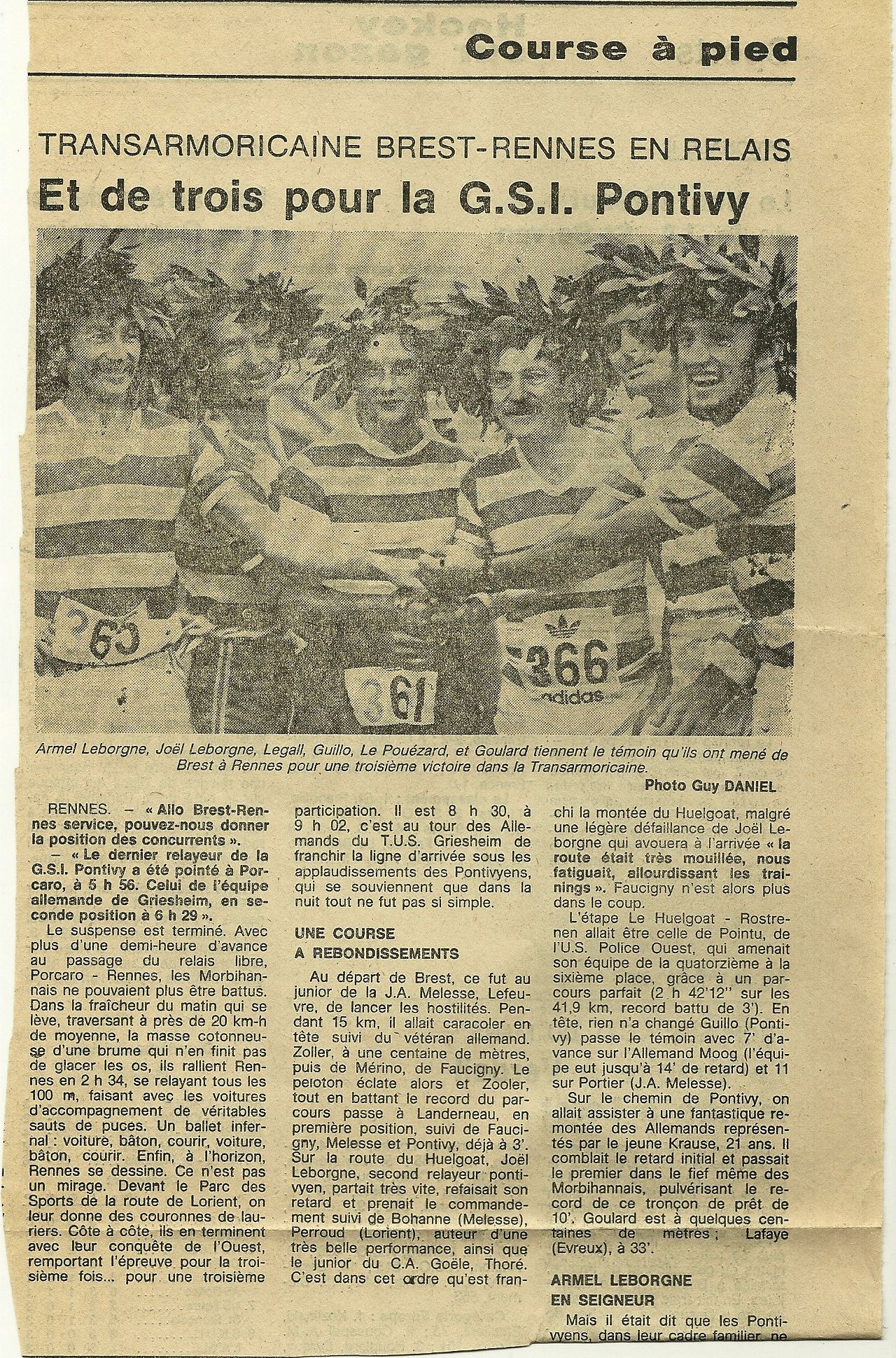 